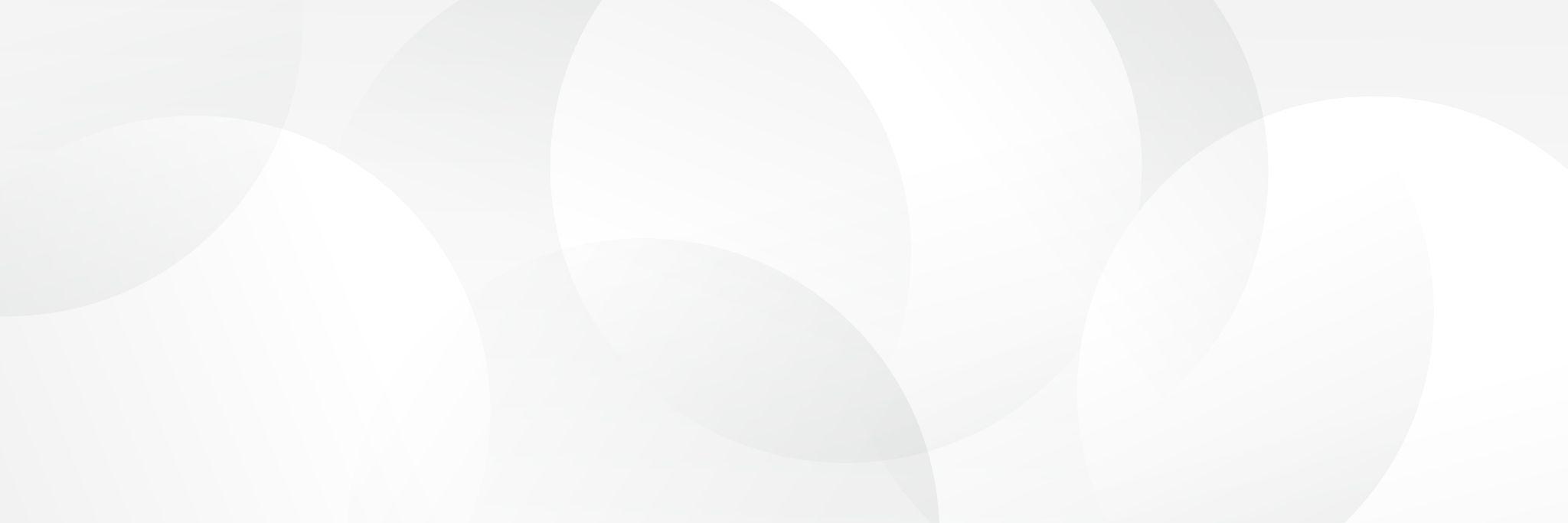 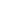 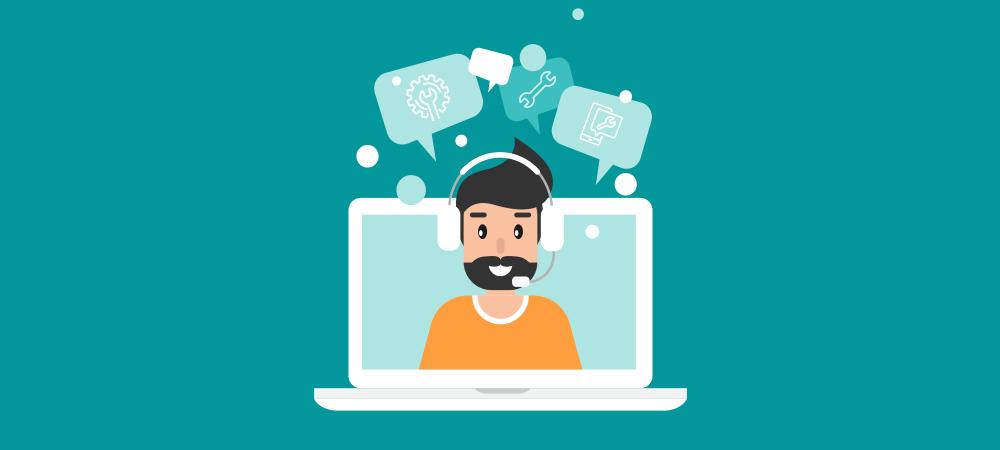 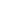 Director | Name SurnameDESCRIPTIONPRICEQTYTOTALLorem ipsum dolor00$0,00Lorem ipsum dolor00$0,00Lorem ipsum dolor00$0,00Lorem ipsum dolor00$0,00Lorem ipsum dolor00$0,00Lorem ipsum dolor00$0,00Lorem ipsum dolor00$0,00Lorem ipsum dolor00$0,00Lorem ipsum dolor00$0,00Lorem ipsum dolor00$0,00